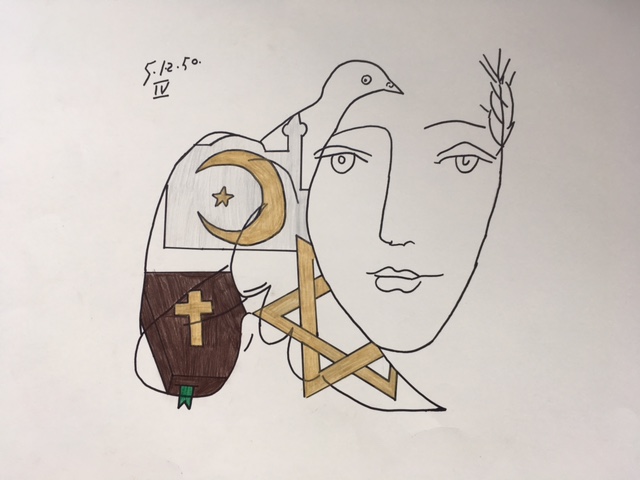 Caroline Sophie Lange, Erich Kästner Schule in Baunatal (Jahrgangsstufe 8)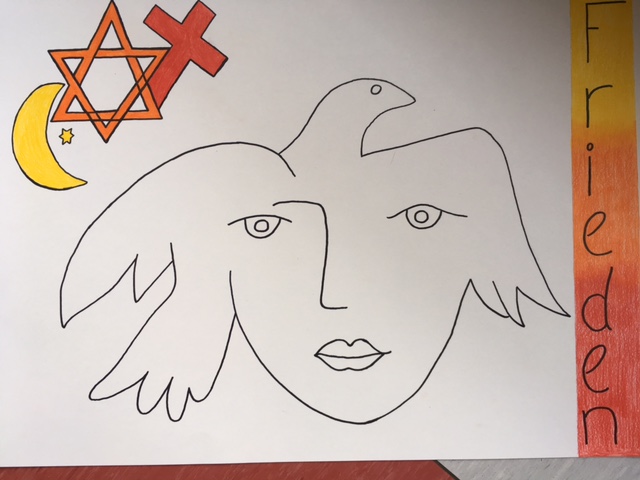 Marie Strube, Erich Kästner Schule in Baunatal (Jahrgangsstufe 8)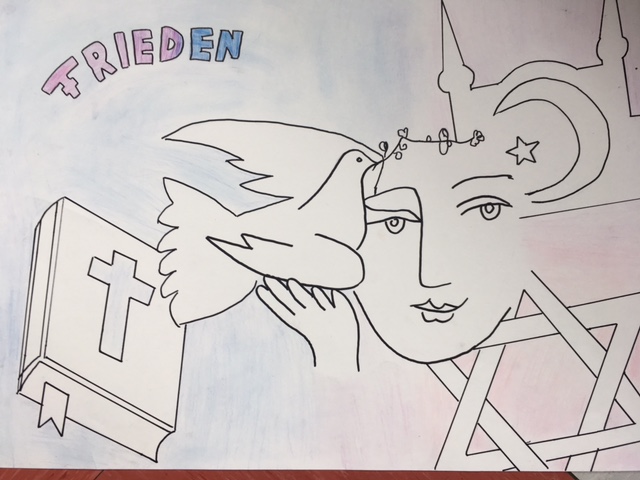 Fina Becker, Erich Kästner Schule in Baunatal (Jahrgangsstufe 8)M1Trialog der Religionen – Bilder zum ThemaUE „ Zwischen Friedensutopie und Gewalt “ | Sek I | A. Kaloudis, S. Özsoy